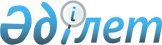 Качир аудандық мәслихатының (V сайланған X сессиясы) 2012 жылғы 20 желтоқсандағы "2013 - 2015 жылдарға арналған Качир ауданының бюджеті туралы" N 1/10 шешіміне өзгерістер енгізу туралыПавлодар облысы Качир аудандық мәслихатының 2013 жылғы 23 қазандағы N 1/20 шешімі. Павлодар облысының Әділет департаментінде 2013 жылғы 04 қарашада N 3605 болып тіркелді      РҚАО ескертпесі.

      Құжаттың мәтінінде түпнұсқаның пунктуациясы мен орфографиясы сақталған.

      Қазақстан Республикасының 2008 жылғы 4 желтоқсандағы Бюджет кодексінің 106–бабы 2–тармағы 4) тармақшасына, 4–тармағына, Қазақстан Республикасының 2001 жылғы 23 қаңтардағы "Қазақстан Республикасындағы жергілікті мемлекеттік басқару және өзін-өзі басқару туралы" Заңының 6-бабы 1–тармағы 1) тармақшасына сәйкес Качир аудандық мәслихаты ШЕШІМ ЕТЕДІ:



      1. Качир аудандық мәслихатының 2012 жылғы 20 желтоқсандағы "2013 – 2015 жылдарға арналған Качир ауданының бюджеті туралы" N 1/10 шешіміне (Нормативтік құқықтық актілерді мемлекеттік тіркеу тізілімінде N 3303 тіркелген, 2013 жылғы 8 қаңтарында "Тереңкөл тынысы" газетінің N 1, 2013 жылғы 5 қаңтарында “Заря” газетінің N 1 жарияланған) мынадай өзгерістер енгізілсін:



      1–тармағындағы:

      1) тармақшасында:

      "2484464" деген сандар "2497749" деген сандармен ауыстырылсын;

      "338309" деген сандар "351331" деген сандармен ауыстырылсын;

      "5080" деген сандар "6438" деген сандармен ауыстырылсын;

      "2160" деген сандар "2780" деген сандармен ауыстырылсын;

      "2138915" деген сандар "2137200" деген сандармен ауыстырылсын;

      2) тармақшасында "2614955" деген сандар "2628240" деген сандармен ауыстырылсын;

      3) тармақшасында:

      "36360" деген сандар "35752" деген сандармен ауыстырылсын;

      "41544" деген сандар "40936" деген сандармен ауыстырылсын;

      5) тармақшасында "-180651" деген сандар "-180043" деген сандармен ауыстырылсын;

      6) тармақшасында "180651" деген сандар "180043" деген сандармен ауыстырылсын;



      3-1 тармағындағы "7323" деген сандар "5608" деген сандармен ауыстырылсын;



      3-2 тармағындағы "41544" деген сандар "40936" деген сандармен ауыстырылсын;



      6-тармағындағы "6560" деген сандар "4663" деген сандармен ауыстырылсын.



      көрсетілген шешімнің 1, 5–қосымшалары осы шешімнің 1, 2–қосымшаларына сәйкес жаңа редакцияда жазылсын.



      2. Осы шешімнің орындалуын бақылау аудандық мәслихаттың тұрақты жоспарлы-бюджеттік комиссиясына жүктелсін.



      3. Осы шешім 2013 жылғы 1 қаңтардан бастап қолданысқа енгізіледі.      Сессия төрағасы                            М. Щербак      Качир аудандық

      мәслихатының хатшысы                       С. Баяндинов

Качир аудандық мәслихатының

(V сайланған XХ сессиясы) 

2013 жылғы 23 қазандағы  

N 1/20 шешіміне       

1 қосымша           Качир аудандық мәслихатының

(V сайланған X сессиясы)  

2012 жылғы 20 желтоқсандағы

N 1/10 шешіміне      

1 қосымша           2013 жылға арналған АУДАНДЫҚ БЮДЖЕТ

(өзгерістермен)

Качир аудандық мәслихатының

(V сайланған XХ сессиясы) 

2013 жылғы 23 қазандағы  

N 1/20 шешіміне       

2 қосымша           Качир аудандық мәслихатының

(V сайланған X сессиясы)  

2012 жылғы 20 желтоқсандағы

N 1/10 шешіміне      

5 қосымша           Ауылының (селоның) 2013 жылға арналған

аудандық бюджеттік бағдарламалар тізбесі
					© 2012. Қазақстан Республикасы Әділет министрлігінің «Қазақстан Республикасының Заңнама және құқықтық ақпарат институты» ШЖҚ РМК
				СанатыСанатыСанатыСанатыСоммасы (мың теңге)СыныбыСыныбыСыныбыСоммасы (мың теңге)Ішкі сыныбыІшкі сыныбыСоммасы (мың теңге)АтауыСоммасы (мың теңге)123451. КІРІСТЕР2 497 7491САЛЫҚТЫҚ ТҮСІМДЕР351 33101Табыс салығы141 6612Жеке табыс салығы141 66103Әлеуметтік салық107 4161Әлеуметтік салық107 41604Меншікке салынатын салықтар93 7801Мүлікке салынатын салықтар56 5043Жер салығы3 2884Көлік құралдарына салынатын салық20 9885Бірыңғай жер салығы13 00005Тауарларға, жұмыстарға және қызметтерге салынатын ішкі салықтар6 4632Акциздер1 4923Табиғи және басқа да ресурстарды пайдаланғаны үшін түсетін түсімдер1 3934Кәсіпкерлік және кәсіби қызметті жүргізгені үшін алынатын алымдар3 57808Заңдық мәнді іс-әрекеттерді жасағаны және (немесе) оған уәкілеттігі бар мемлекеттік органдар немесе лауазымды адамдар кұжаттар бергені үшін алынатын міндетті төлемдер2 0111Мемлекеттік баж2 0112САЛЫҚТЫҚ ЕМЕС ТҮСІМДЕР6 43801Мемлекеттік меншіктен түсетін кірістер2 0385Мемлекет меншігіндегі мүлікті жалға беруден түсетін кірістер2 0317Мемлекеттік бюджеттен берілген кредиттер бойынша сыйақылар706Басқа да салықтық емес түсімдер4 4001Басқа да салықтық емес түсімдер4 4003НЕГІЗГІ КАПИТАЛДЫ САТУДАН ТҮСЕТІН ТҮСІМДЕР2 78001Мемлекеттік мекемелерге бекітілген мемлекеттік мүлікті сату1 9001Мемлекеттік мекемелерге бекітілген мемлекеттік мүлікті сату1 90003Жерді және материалдық емес активтерді сату8801Жерді сату5302Материалдық емес активтерді сату3504ТРАНСФЕРТТЕРДІҢ ТҮСІМДЕРІ2 137 20002Мемлекеттік басқарудың жоғары тұрған органдарынан түсетін трансферттер2 137 2002Облыстық бюджеттен түсетін трансферттер2 137 200Функционалдық топФункционалдық топФункционалдық топФункционалдық топФункционалдық топСомасы (мың теңге)Кіші функцияКіші функцияКіші функцияКіші функцияСомасы (мың теңге)Бюджеттік бағдарламалардың әкiмшiсiБюджеттік бағдарламалардың әкiмшiсiБюджеттік бағдарламалардың әкiмшiсiСомасы (мың теңге)БағдарламаБағдарламаСомасы (мың теңге)АтауыСомасы (мың теңге)123456II. ШЫҒЫНДАР2 628 24001Жалпы сипаттағы мемлекеттiк қызметтер272 2121Мемлекеттiк басқарудың жалпы функцияларын орындайтын өкiлдi, атқарушы және басқа органдар241 614112Аудан (облыстық маңызы бар қала) мәслихатының аппараты20 028001Аудан (облыстық маңызы бар қала) мәслихатының қызметін қамтамасыз ету жөніндегі қызметтер15 028003Мемлекеттік органның күрделі шығыстары5 000122Аудан (облыстық маңызы бар қала) әкімінің аппараты59 799001Аудан (облыстық маңызы бар қала) әкімінің қызметін қамтамасыз ету жөніндегі қызметтер53 077003Мемлекеттік органның күрделі шығыстары6 722123Қаладағы аудан, аудандық маңызы бар қала, кент, ауыл, ауылдық округ әкімінің аппараты161 787001Қаладағы аудан, аудандық маңызы бар қала, кент, ауыл, ауылдық округ әкімінің қызметін қамтамасыз ету жөніндегі қызметтер140 170022Мемлекеттік органның күрделі шығыстары13 650032Ведомстволық бағыныстағы мемлекеттік мекемелерінің және ұйымдарының күрделі шығыстары7 9672Қаржылық қызмет17 102452Ауданның (облыстық маңызы бар қаланың) қаржы бөлімі17 102001Ауданның (облыстық маңызы бар қаланың) бюджетін орындау және ауданның (облыстық маңызы бар қаланың) коммуналдық меншігін басқару саласындағы мемлекеттік саясатты іске асыру жөніндегі қызметтер14 252003Салық салу мақсатында мүлікті бағалауды жүргізу818010Жекешелендіру, коммуналдық меншікті басқару, жекешелендіруден кейінгі қызмет және осыған байланысты дауларды реттеу332018Мемлекеттік органның күрделі шығыстары1 7005Жоспарлау және статистикалық қызмет13 496453Ауданның (облыстық маңызы бар қаланың) экономика және бюджеттік жоспарлау бөлімі13 496001Экономикалық саясатты, мемлекеттік жоспарлау жүйесін қалыптастыру және дамыту және ауданды (облыстық маңызы бар қаланы) басқару саласындағы мемлекеттік саясатты іске асыру жөніндегі қызметтер13 332004Мемлекеттік органның күрделі шығыстары16402Қорғаныс10 6671Әскери мұқтаждар5 338122Аудан (облыстық маңызы бар қала) әкімінің аппараты5 338005Жалпыға бірдей әскери міндетті атқару шеңберіндегі іс-шаралар5 3382Төтенше жағдайлар жөнiндегi жұмыстарды ұйымдастыру5 329122Аудан (облыстық маңызы бар қала) әкімінің аппараты5 329007Аудандық (қалалық) ауқымдағы дала өрттерінің, сондай-ақ мемлекеттік өртке қарсы қызмет органдары құрылмаған елдi мекендерде өрттердің алдын алу және оларды сөндіру жөніндегі іс-шаралар5 32903Қоғамдық тәртіп, қауіпсіздік, құқықтық, сот, қылмыстық – атқару қызметі1359Қоғамдық тәртіп және қауіпсіздік саласындағы басқа да қызметтер135458Ауданның (облыстық маңызы бар қаланың) тұрғын үй-коммуналдық шаруашылығы, жолаушылар көлігі және автомобиль жолдары бөлімі135021Елді мекендерде жол жүрісі қауіпсіздігін қамтамасыз ету13504Бiлiм беру1 622 2051Мектепке дейiнгi тәрбие және оқыту181 031123Қаладағы аудан, аудандық маңызы бар қала, кент, ауыл, ауылдық округ әкімінің аппараты120 257004Мектепке дейінгі тәрбие ұйымдарының қызметін қамтамасыз ету100 712041Мектепке дейінгі білім беру ұйымдарында мемлекеттік білім беру тапсырысын іске асыруға19 545464Ауданның (облыстық маңызы бар қаланың) білім бөлімі60 774040Мектепке дейінгі білім беру ұйымдарында мемлекеттік білім беру тапсырысын іске асыруға60 7742Бастауыш, негізгі орта және жалпы орта білім беру1 357 320123Қаладағы аудан, аудандық маңызы бар қала, кент, ауыл, ауылдық округ әкімінің аппараты8 251005Ауылдық (селолық) жерлерде балаларды мектепке дейін тегін алып баруды және кері алып келуді ұйымдастыру8 251464Ауданның (облыстық маңызы бар қаланың) білім бөлімі1 349 069003Жалпы білім беру1 302 781006Балаларға қосымша білім беру46 2889Бiлiм беру саласындағы өзге де қызметтер83 854464Ауданның (облыстық маңызы бар қаланың) білім бөлімі83 854001Жергілікті деңгейде білім беру саласындағы мемлекеттік саясатты іске асыру жөніндегі қызметтер9 107005Ауданның (облыстық маңызы бар қаланың) мемлекеттік білім беру мекемелер үшін оқулықтар мен оқу-әдiстемелiк кешендерді сатып алу және жеткізу15 018007Аудандық (қалалық) ауқымдағы мектеп олимпиадаларын және мектептен тыс іс-шараларды өткiзу6 125015Жетім баланы (жетім балаларды) және ата-аналарының қамқорынсыз қалған баланы (балаларды) күтіп-ұстауға асыраушыларына ай сайынғы ақшалай қаражат төлемдері10 417020Үйде оқытылатын мүгедек балаларды жабдықпен, бағдарламалық қамтыммен қамтамасыз ету2 300067Ведомстволық бағыныстағы мемлекеттік мекемелерінің және ұйымдарының күрделі шығыстары40 88706Әлеуметтiк көмек және әлеуметтiк қамсыздандыру125 1972Әлеуметтiк көмек104 240451Ауданның (облыстық маңызы бар қаланың) жұмыспен қамту және әлеуметтік бағдарламалар бөлімі104 240002Еңбекпен қамту бағдарламасы11 146004Ауылдық жерлерде тұратын денсаулық сақтау, білім беру, әлеуметтік қамтамасыз ету, мәдениет, спорт және ветеринар мамандарына отын сатып алуға Қазақстан Республикасының заңнамасына сәйкес әлеуметтік көмек көрсету16 000007Жергілікті өкілетті органдардың шешімі бойынша мұқтаж азаматтардың жекелеген топтарына әлеуметтік көмек44 975010Үйден тәрбиеленіп оқытылатын мүгедек балаларды материалдық қамтамасыз ету791014Мұқтаж азаматтарға үйде әлеуметтiк көмек көрсету22 76001618 жасқа дейінгі балаларға мемлекеттік жәрдемақылар4 600017Мүгедектерді оңалту жеке бағдарламасына сәйкес мұқтаж мүгедектерді міндетті гигиеналық құралдармен және ымдау тілі мамандарының қызмет көрсетуін, жеке көмекшілермен қамтамасыз ету3 9689Әлеуметтiк көмек және әлеуметтiк қамтамасыз ету салаларындағы өзге де қызметтер20 957451Ауданның (облыстық маңызы бар қаланың) жұмыспен қамту және әлеуметтік бағдарламалар бөлімі20 957001Жергілікті деңгейде халық үшін әлеуметтік бағдарламаларды жұмыспен қамтуды қамтамасыз етуді іске асыру саласындағы мемлекеттік саясатты іске асыру жөніндегі қызметтер19 027011Жәрдемақыларды және басқа да әлеуметтік төлемдерді есептеу, төлеу мен жеткізу бойынша қызметтерге ақы төлеу1 730021Мемлекеттік органның күрделі шығыстары20007Тұрғын үй-коммуналдық шаруашылық140 5221Тұрғын үй шаруашылығы34 140123Қаладағы аудан, аудандық маңызы бар қала, кент, ауыл, ауылдық округ әкімінің аппараты1 961007Аудандық маңызы бар қаланың, кенттің, ауылдың (селоның), ауылдық (селолық) округтің мемлекеттік тұрғын үй қорының сақталуын ұйымдастыру1 961455Ауданның (облыстық маңызы бар қаланың) мәдениет және тілдерді дамыту бөлімі2 262024Жұмыспен қамту 2020 жол картасы бойынша қалаларды және ауылдық елді мекендерді дамыту шеңберінде объектілерді жөндеу2 262458Ауданның (облыстық маңызы бар қаланың) тұрғын үй-коммуналдық шаруашылығы, жолаушылар көлігі және автомобиль жолдары бөлімі8 089004Азаматтардың жекелеген санаттарын тұрғын үймен қамтамасыз ету8 089464Ауданның (облыстық маңызы бар қаланың) білім бөлімі1 344026Жұмыспен қамту 2020 жол картасы бойынша қалаларды және ауылдық елді мекендерді дамыту шеңберінде объектілерді жөндеу1 344472Ауданның (облыстық маңызы бар қаланың) құрылыс, сәулет және қала құрылысы бөлімі20 484072Жұмыспен қамту 2020 жол картасы шеңберінде тұрғын жай салу және (немесе) сатып алу және инженерлік коммуникациялық инфрақұрылымдарды дамыту және (немесе) сатып алу16 459074Жұмыспен қамту 2020 жол картасының екінші бағыты шеңберінде жетіспейтін инженерлік-коммуникациялық инфрақұрылымды дамытуға мен жайластыруға4 0252Коммуналдық шаруашылық34 828458Ауданның (облыстық маңызы бар қаланың) тұрғын үй-коммуналдық шаруашылығы, жолаушылар көлігі және автомобиль жолдары бөлімі34 828012Сумен жабдықтау және су бөлу жүйесінің қызмет етуі34 8283Елді-мекендерді көркейту71 554123Қаладағы аудан, аудандық маңызы бар қала, кент, ауыл, ауылдық округ әкімінің аппараты64 029008Елді мекендерде көшелерді жарықтандыру10 308009Елді мекендердің санитариясын қамтамасыз ету1 740010Жерлеу орындарын күтіп-ұстау және туысы жоқ адамдарды жерлеу429011Елді мекендерді абаттандыру мен көгалдандыру51 552458Ауданның (облыстық маңызы бар қаланың) тұрғын үй-коммуналдық шаруашылығы, жолаушылар көлігі және автомобиль жолдары бөлімі7 525016Елді мекендердің санитариясын қамтамасыз ету7 52508Мәдениет, спорт, туризм және ақпараттық кеңістiк183 1781Мәдениет саласындағы қызмет86 454123Қаладағы аудан, аудандық маңызы бар қала, кент, ауыл, ауылдық округ әкімінің аппараты32006Жергілікті деңгейде мәдени-демалыс жұмыстарын қолдау32455Ауданның (облыстық маңызы бар қаланың) мәдениет және тілдерді дамыту бөлімі86 422003Мәдени-демалыс жұмысын қолдау86 4222Спорт12 213465Ауданның (облыстық маңызы бар қаланың) дене шынықтыру және спорт бөлімі7 151006Аудандық (облыстық маңызы бар қалалық) деңгейде спорттық жарыстар өткiзу5 222007Әртүрлi спорт түрлерi бойынша аудан (облыстық маңызы бар қала) құрама командаларының мүшелерiн дайындау және олардың облыстық спорт жарыстарына қатысуы1 929472Ауданның (облыстық маңызы бар қаланың) құрылыс, сәулет және қала құрылысы бөлімі5 062008Спорт және туризм объектілерін дамыту5 0623Ақпараттық кеңiстiк41 322455Ауданның (облыстық маңызы бар қаланың) мәдениет және тілдерді дамыту бөлімі27 443006Аудандық (қалалық) кiтапханалардың жұмыс iстеуi25 443007Мемлекеттік тілді және Қазақстан халықтарының басқа да тілдерін дамыту2 000456Ауданның (облыстық маңызы бар қаланың) ішкі саясат бөлімі13 879002Газеттер мен журналдар арқылы мемлекеттік ақпараттық саясат жүргізу жөніндегі қызметтер12 071005Телерадио хабарларын тарату арқылы мемлекеттік ақпараттық саясатты жүргізу жөніндегі қызметтер1 8089Мәдениет, спорт, туризм және ақпараттық кеңiстiктi ұйымдастыру жөнiндегi өзге де қызметтер43 189455Ауданның (облыстық маңызы бар қаланың) мәдениет және тілдерді дамыту бөлімі26 183001Жергілікті деңгейде тілдерді және мәдениетті дамыту саласындағы мемлекеттік саясатты іске асыру жөніндегі қызметтер9 762010Мемлекеттік органның күрделі шығыстары6 671032Ведомстволық бағыныстағы мемлекеттік мекемелерінің және ұйымдарының күрделі шығыстары9 750456Ауданның (облыстық маңызы бар қаланың) ішкі саясат бөлімі14 072001Жергілікті деңгейде ақпарат, мемлекеттілікті нығайту және азаматтардың әлеуметтік сенімділігін қалыптастыру саласында мемлекеттік саясатты іске асыру жөніндегі қызметтер6 624003Жастар саясаты саласында іс-шараларды іске асыру6 352006Мемлекеттік органның күрделі шығыстары84032Ведомстволық бағыныстағы мемлекеттік мекемелерінің және ұйымдарының күрделі шығыстары1012465Ауданның (облыстық маңызы бар қаланың) дене шынықтыру және спорт бөлімі2 934001Жергілікті деңгейде дене шынықтыру және спорт саласындағы мемлекеттік саясатты іске асыру жөніндегі қызметтер2 496004Мемлекеттік органның күрделі шығыстары43810Ауыл, су, орман, балық шаруашылығы, ерекше қорғалатын табиғи аумақтар, қоршаған ортаны және жануарлар дүниесін қорғау, жер қатынастары61 5561Ауыл шаруашылығы15 577453Ауданның (облыстық маңызы бар қаланың) экономика және бюджеттік жоспарлау бөлімі5 608099Мамандардың әлеуметтік көмек көрсетуі жөніндегі шараларды іске асыру5 608473Ауданның (облыстық маңызы бар қаланың) ветеринария бөлімі9 969001Жергілікті деңгейде ветеринария саласындағы мемлекеттік саясатты іске асыру жөніндегі қызметтер8 294003Мемлекеттік органның күрделі шығыстары175007Қаңғыбас иттер мен мысықтарды аулауды және жоюды ұйымдастыру1 5006Жер қатынастары11 088463Ауданның (облыстық маңызы бар қаланың) жер қатынастары бөлімі11 088001Аудан (облыстық маңызы бар қала) аумағында жер қатынастарын реттеу саласындағы мемлекеттік саясатты іске асыру жөніндегі қызметтер7 750004Жердi аймақтарға бөлу жөнiндегi жұмыстарды ұйымдастыру3 038007Мемлекеттік органның күрделі шығыстары3009Ауыл, су, орман, балық шаруашылығы, қоршаған ортаны қорғау және жер қатынастары саласындағы басқа да қызметтер34 891473Ауданның (облыстық маңызы бар қаланың) ветеринария бөлімі34 891011Эпизоотияға қарсы іс-шаралар жүргізу34 89111Өнеркәсіп, сәулет, қала құрылысы және құрылыс қызметі7 9692Сәулет, қала құрылысы және құрылыс қызметі7 969472Ауданның (облыстық маңызы бар қаланың) құрылыс, сәулет және қала құрылысы бөлімі7 969001Жергілікті деңгейде құрылыс, сәулет және қала құрылысы саласындағы мемлекеттік саясатты іске асыру жөніндегі қызметтер7 937015Мемлекеттік органның күрделі шығыстары3212Көлiк және коммуникация48 9401Автомобиль көлiгi43 640123Қаладағы аудан, аудандық маңызы бар қала, кент, ауыл, ауылдық округ әкімінің аппараты16 146013Аудандық маңызы бар қалаларда, кенттерде, ауылдарда (селоларда), ауылдық (селолық) округтерде автомобиль жолдарының жұмыс істеуін қамтамасыз ету16 146458Ауданның (облыстық маңызы бар қаланың) тұрғын үй-коммуналдық шаруашылығы, жолаушылар көлігі және автомобиль жолдары бөлімі27 494023Автомобиль жолдарының жұмыс істеуін қамтамасыз ету27 4949Көлiк және коммуникациялар саласындағы басқа да қызметтер5 300458Ауданның (облыстық маңызы бар қаланың) тұрғын үй-коммуналдық шаруашылығы, жолаушылар көлігі және автомобиль жолдары бөлімі5 300024Кентiшiлiк (қалаiшiлiк), қала маңындағы ауданiшiлiк қоғамдық жолаушылар тасымалдарын ұйымдастыру5 30013Басқалар54 5463Кәсiпкерлiк қызметтi қолдау және бәсекелестікті қорғау947454Ауданның (облыстық маңызы бар қаланың) кәсіпкерлік және ауыл шаруашылығы бөлімі947006Кәсіпкерлік қызметті қолдау9479Басқалар53 599123Қаладағы аудан, аудандық маңызы бар қала, кент, ауыл, ауылдық округ әкімінің аппараты11 569040"Өңірлерді дамыту" Бағдарламасы шеңберінде өңірлерді экономикалық дамытуға жәрдемдесу бойынша шараларды іске асыру11 569452Ауданның (облыстық маңызы бар қаланың) қаржы бөлімі1 897012Ауданның (облыстық маңызы бар қаланың) жергілікті атқарушы органының резерві1 897454Ауданның (облыстық маңызы бар қаланың) кәсіпкерлік және ауыл шаруашылығы бөлімі16 713001Жергілікті деңгейде кәсіпкерлік, өнеркәсіп және ауыл шаруашылығы саласындағы мемлекеттік саясатты іске асыру жөніндегі қызметтер16 713458Ауданның (облыстық маңызы бар қаланың) тұрғын үй-коммуналдық шаруашылығы, жолаушылар көлігі және автомобиль жолдары бөлімі8 373001Жергілікті деңгейде тұрғын үй-коммуналдық шаруашылығы, жолаушылар көлігі және автомобиль жолдары саласындағы мемлекеттік саясатты іске асыру жөніндегі қызметтер8 373464Ауданның (облыстық маңызы бар қаланың) білім бөлімі15 047041"Өңірлерді дамыту" Бағдарламасы шеңберінде өңірлерді экономикалық дамытуға жәрдемдесу бойынша шараларды іске асыру15 04714Борышқа қызмет көрсету71Борышқа қызмет көрсету7452Ауданның (облыстық маңызы бар қаланың) қаржы бөлімі7013Жергілікті атқарушы органдардың облыстық бюджеттен қарыздар бойынша сыйақылар мен өзге де төлемдерді төлеу бойынша борышына қызмет көрсету715Трансферттер101 1061Трансферттер101 106452Ауданның (облыстық маңызы бар қаланың) қаржы бөлімі101 106006Нысаналы пайдаланылмаған (толық пайдаланылмаған) трансферттерді қайтару97 094024Мемлекеттік органдардың функцияларын мемлекеттік басқарудың төмен тұрған деңгейлерінен жоғарғы деңгейлерге беруге байланысты жоғары тұрған бюджеттерге берілетін ағымдағы нысаналы трансферттер4 012III. ТАЗА БЮДЖЕТТІК КРЕДИТТЕУ35 752Бюджеттік кредиттер40 93610Ауыл, су, орман, балық шаруашылығы, ерекше қорғалатын табиғи аумақтар, қоршаған ортаны және жануарлар дүниесін қорғау, жер қатынастары40 9361Ауыл шаруашылығы40 936453Ауданның (облыстық маңызы бар қаланың) экономика және бюджеттік жоспарлау бөлімі40 936006Мамандарды әлеуметтік қолдау шараларын іске асыру үшін бюджеттік кредиттер40 9365Бюджеттік кредиттерді өтеу5 18401Бюджеттік кредиттерді өтеу5 1841Мемлекеттік бюджеттен берілген бюджеттік кредиттерді өтеу5 184IV. ҚАРЖЫ АКТИВТЕРІМЕН ЖАСАЛАТЫН ОПЕРАЦИЯЛАР БОЙЫНША САЛЬДО13 800Қаржылық активтерді сатып алуға13 80013Басқалар13 80009Басқалар13 800458Ауданның (облыстық маңызы бар қаланың) тұрғын үй-коммуналдық шаруашылығы, жолаушылар көлігі және автомобиль жолдары бөлімі13 800065Заңды тұлғалардың жарғылық капиталын қалыптастыру немесе ұлғайту13 800V. БЮДЖЕТ ТАПШЫЛЫҒЫ (ПРОФИЦИТІ)-180 043VI. БЮДЖЕТ ТАПШЫЛЫҒЫН ҚАРЖЫЛАНДЫРУ (ПРОФИЦИТІН ПАЙДАЛАНУ)180 043Функционалдық топФункционалдық топФункционалдық топФункционалдық топФункционалдық топКіші функцияКіші функцияКіші функцияКіші функцияБюджеттік бағдарламаның әкiмшiсiБюджеттік бағдарламаның әкiмшiсiБюджеттік бағдарламаның әкiмшiсiБағдарламаБағдарламаАтауы1234501Жалпы сипаттағы мемлекеттiк қызметтер1Мемлекеттiк басқарудың жалпы функцияларын орындайтын өкiлдi, атқарушы және басқа органдар123Қаладағы аудан, аудандық маңызы бар қала, кент, ауыл, ауылдық округ әкімінің аппараты001Қаладағы аудан, аудандық маңызы бар қала, кент, ауыл, ауылдық округ әкімінің қызметін қамтамасыз ету жөніндегі қызметтерБайқоныс ауылдық округі (селолық) әкімінің аппаратыБереговой ауылдық округі (селолық) әкімінің аппаратыБобровка ауылдық округі (селолық) әкімінің аппаратыВерненка ауылдық округі (селолық) әкімінің аппаратыВоскресенка ауылдық округі (селолық) әкімінің аппаратыЖаңа-Құрлыс ауылдық округі (селолық) әкімінің аппаратыИвановка ауылдық округі (селолық) әкімінің аппаратыТереңкөл ауылдық округі (селолық) әкімінің аппаратыКалиновка ауылдық округі (селолық) әкімінің аппаратыПесчан ауылдық округі (селолық) әкімінің аппаратыОктябрь ауылдық округі (селолық) әкімінің аппаратыФедоровка ауылдық округі (селолық) әкімінің аппараты022Мемлекеттік органның күрделі шығыстарыБайқоныс ауылдық округі (селолық) әкімінің аппаратыБереговой ауылдық округі (селолық) әкімінің аппаратыБобровка ауылдық округі (селолық) әкімінің аппаратыВерненка ауылдық округі (селолық) әкімінің аппаратыВоскресенка ауылдық округі (селолық) әкімінің аппаратыЖаңа-Құрлыс ауылдық округі (селолық) әкімінің аппаратыИвановка ауылдық округі (селолық) әкімінің аппаратыТереңкөл ауылдық округі (селолық) әкімінің аппаратыКалиновка ауылдық округі (селолық) әкімінің аппаратыПесчан ауылдық округі (селолық) әкімінің аппаратыОктябрь ауылдық округі (селолық) әкімінің аппаратыФедоровка ауылдық округі (селолық) әкімінің аппараты032Ведомстволық бағыныстағы мемлекеттік мекемелерінің және ұйымдарының күрделі шығыстарыТереңкөл ауылдық округі (селолық) әкімінің аппараты04Бiлiм беру1Мектепке дейiнгi тәрбие және оқыту123Қаладағы аудан, аудандық маңызы бар қала, кент, ауыл, ауылдық округ әкімінің аппараты004Мектепке дейінгі тәрбие ұйымдарының қызметін қамтамасыз етуТереңкөл ауылдық округі (селолық) әкімінің аппаратыПесчан ауылдық округі (селолық) әкімінің аппараты041Мектепке дейінгі білім беру ұйымдарында мемлекеттік білім беру тапсырысын іске асыруғаТереңкөл ауылдық округі (селолық) әкімінің аппаратыПесчан ауылдық округі (селолық) әкімінің аппараты2Бастауыш, негізгі орта және жалпы орта білім беру123Қаладағы аудан, аудандық маңызы бар қала, кент, ауыл, ауылдық округ әкімінің аппараты005Ауылдық (селолық) жерлерде балаларды мектепке дейін тегін алып баруды және кері алып келуді ұйымдастыруБереговой ауылдық округі (селолық) әкімінің аппаратыВерненка ауылдық округі (селолық) әкімінің аппаратыЖаңа-Құрлыс ауылдық округі (селолық) әкімінің аппаратыИвановка ауылдық округі (селолық) әкімінің аппаратыТереңкөл ауылдық округі (селолық) әкімінің аппаратыКалиновка ауылдық округі (селолық) әкімінің аппаратыПесчан ауылдық округі (селолық) әкімінің аппаратыОктябрь ауылдық округі (селолық) әкімінің аппаратыФедоровка ауылдық округі (селолық) әкімінің аппараты07Тұрғын үй-коммуналдық шаруашылық1Тұрғын үй шаруашылығы123Қаладағы аудан, аудандық маңызы бар қала, кент, ауыл, ауылдық округ әкімінің аппараты007Аудандық маңызы бар қаланың, кенттің, ауылдың (селоның), ауылдық (селолық) округтің мемлекеттік тұрғын үй қорының сақталуын ұйымдастыруТереңкөл ауылдық округі (селолық) әкімінің аппаратыПесчан ауылдық округі (селолық) әкімінің аппаратыВоскресенка ауылдық округі (селолық) әкімінің аппаратыОктябрь ауылдық округі (селолық) әкімінің аппараты3Елді-мекендерді көркейту123Қаладағы аудан, аудандық маңызы бар қала, кент, ауыл, ауылдық округ әкімінің аппараты008Елді мекендерде көшелерді жарықтандыруБайқоныс ауылдық округі (селолық) әкімінің аппаратыБереговой ауылдық округі (селолық) әкімінің аппаратыБобровка ауылдық округі (селолық) әкімінің аппаратыВерненка ауылдық округі (селолық) әкімінің аппаратыВоскресенка ауылдық округі (селолық) әкімінің аппаратыЖаңа-Құрлыс ауылдық округі (селолық) әкімінің аппаратыИвановка ауылдық округі (селолық) әкімінің аппаратыТереңкөл ауылдық округі (селолық) әкімінің аппаратыКалиновка ауылдық округі (селолық) әкімінің аппаратыПесчан ауылдық округі (селолық) әкімінің аппаратыОктябрь ауылдық округі (селолық) әкімінің аппаратыФедоровка ауылдық округі (селолық) әкімінің аппараты009Елді мекендердің санитариясын қамтамасыз етуТереңкөл ауылдық округі (селолық) әкімінің аппараты010Жерлеу орындарын күтіп-ұстау және туысы жоқ адамдарды жерлеуТереңкөл ауылдық округі (селолық) әкімінің аппараты011Елді мекендерді абаттандыру мен көгалдандыруБайқоныс ауылдық округі (селолық) әкімінің аппаратыБереговой ауылдық округі (селолық) әкімінің аппаратыБобровка ауылдық округі (селолық) әкімінің аппаратыВерненка ауылдық округі (селолық) әкімінің аппаратыВоскресенка ауылдық округі (селолық) әкімінің аппаратыЖаңа-Құрлыс ауылдық округі (селолық) әкімінің аппаратыИвановка ауылдық округі (селолық) әкімінің аппаратыТереңкөл ауылдық округі (селолық) әкімінің аппаратыКалиновка ауылдық округі (селолық) әкімінің аппаратыПесчан ауылдық округі (селолық) әкімінің аппаратыОктябрь ауылдық округі (селолық) әкімінің аппаратыФедоровка ауылдық округі (селолық) әкімінің аппараты08Мәдениет, спорт, туризм және ақпараттық кеңістiк1Мәдениет саласындағы қызмет123Қаладағы аудан, аудандық маңызы бар қала, кент, ауыл, ауылдық округ әкімінің аппараты006Жергілікті деңгейде мәдени-демалыс жұмыстарын қолдауБайқоныс ауылдық округі (селолық) әкімінің аппараты12Көлiк және коммуникация1Автомобиль көлiгi123Қаладағы аудан, аудандық маңызы бар қала, кент, ауыл, ауылдық округ әкімінің аппараты013Аудандық маңызы бар қалаларда, кенттерде, ауылдарда (селоларда), ауылдық (селолық) округтерде автомобиль жолдарының жұмыс істеуін қамтамасыз етуБайконыс ауылдық округі (селолық) әкімінің аппаратыБереговой ауылдық округі (селолық) әкімінің аппаратыБобровка ауылдық округі (селолық) әкімінің аппаратыВерненка ауылдық округі (селолық) әкімінің аппаратыВоскресенка ауылдық округі (селолық) әкімінің аппаратыЖаңа-Құрлыс ауылдық округі (селолық) әкімінің аппаратыИвановка ауылдық округі (селолық) әкімінің аппаратыТереңкөл ауылдық округі (селолық) әкімінің аппаратыКалиновка ауылдық округі (селолық) әкімінің аппаратыПесчан ауылдық округі (селолық) әкімінің аппаратыОктябрь ауылдық округі (селолық) әкімінің аппаратыФедоровка ауылдық округі (селолық) әкімінің аппараты13Басқалар9Басқалар123Қаладағы аудан, аудандық маңызы бар қала, кент, ауыл, ауылдық округ әкімінің аппараты040"Өңірлерді дамыту" Бағдарламасы шеңберінде өңірлерді экономикалық дамытуға жәрдемдесу бойынша шараларды іске асыруВоскресенка ауылдық округі (селолық) әкімінің аппаратыТереңкөл ауылдық округі (селолық) әкімінің аппаратыПесчан ауылдық округі (селолық) әкімінің аппараты